Name:                                                                             Section # 9Address:                                                                         Phone #:E-Mail:1.   2. 3.1.   2. 3.Option 1 – Renewal: Payment in full by Check due February 15th 2020. (Based on total property occupancy)Option 1 – Renewal: Payment in full by Check due February 15th 2020. (Based on total property occupancy)New memberships: Payment in full upon receipt of membership number. (Based on total property occupancy)New memberships: Payment in full upon receipt of membership number. (Based on total property occupancy)Family - $565.00*Tier Rate + $50.00 for any renewal after February 15th 2020*Double - $365.00*Tier Rate + $80.00 for any renewal after April 15th 2020*                                    *New memberships exempt from late fees*                                    *New memberships exempt from late fees*Membership Tier Type (e.g. Family): ____________ =Membership Tier Type (e.g. Family): ____________ =$_______________Late fee (If any) =$_______________Guest Coupon book (5 Coupons per book)# of books__________ X $32.00 =$_______________Total Amount of Check =$_______________Dues payment Check # =  _______________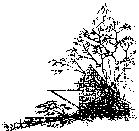 